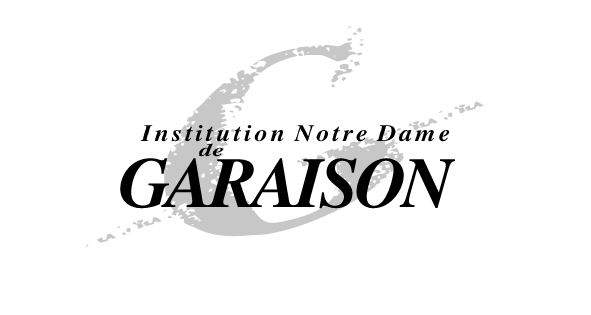 HORAIRES et JOURS DE RENTREE - LYCEETous les élèves et leurs parents sont accueillispar les Professeurs Principaux et les responsablesSERVICES DES TRANSPORTSDEMI-PENSIONNAIRES : à compter du Mardi 1septembre 2020PENSIONNAIRES : transports réguliers à partir du Vendredi 4 septembre 2020.ACCUEIL DES PENSIONNAIRESImportant :Lorsque vous arriverez à Garaison :Veuillez suivre le fléchage « Accueil - Rentrée scolaire ». Vous déchargerez les bagages de votre enfant dans un second temps. ENVELOPPESAfin de pouvoir envoyer les circulaires et les bulletins de notes il vous sera demandé le jour de la rentrée 10 enveloppes pré-timbrées (France : lettre verte - Espagne : 1.20€) format 110 x 220, sans mention de nom et d’adresse ; le format est impératif pour des raisons informatiques (les élèves nouveaux ne sont pas concernés : enveloppes déjà fournies).Pour les familles dont les parents sont séparés, le 2ème responsable devra fournir également 10 enveloppes timbrées au tarif ci-dessus.ELEVES PENSIONNAIRESNous demandons pour tous les élèves pensionnaires :une alèse plastifiée (protection de matelas 80-90 cm)RAPPELS IMPORTANTS :FOURNIR IMPERATIVEMENT L’AVIS D’IMPOSITION  2019 (revenus 2018)  ET UNE ATTESTATION D’ASSURANCE MULTI-RISQUES ACCIDENTSCARTE JEUNE MIDI-PYRENEES : Information sur le site www.cartejeune.laregion.fr (élèves déjà en possession de la carte et nouveaux élèves)                                  Fournitures  1ères et Terminales générales : listes communiquées à la rentréeEn EPS : une tenue de sport complète avec chaussures de sport, une raquette de badminton pour les classes de 1ère générale,  1ère BPRO et Tle BPRO.UNIQUEMENT pour la classe de 1ère BPRO COMMERCE : 3 porte-vues de 60 vuesADHESION APEL: 25€P.A.I /PAP/ AUTRES ACCOMPAGNEMENTS: Les parents dont les enfants bénéficient d’un plan d’accueil individualisé, doivent impérativement prendre contact avec M. Martinez  à la vie scolaire le jour de la rentrée (avec le dossier)1ères – Terminales – TBac pro - 1Bac Pro- 2Bac proINTERNESLUNDI 31 AOUT 202017h30(pas de transports)DEMIPENSIONNAIRESMARDI 1er  SEPTEMBRE 20208h30(Possibilité transports réguliers)